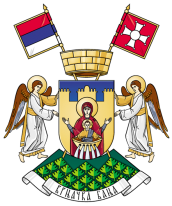 Република СрбијаОПШТИНА ВРЊАЧКА БАЊА   СКУПШТИНА ОПШТИНЕ            Број: 06-38/17         Датум: 23.6.2017.године	На основу члана 38. став 1. Статута општине Врњачка Бања (''Службени лист општине Врњачка Бања'', бр. 23/16 – пречишћен текст) и члана 72. став 1. Пословника Скупштине општине Врњачка Бања (''Службени лист општине Врњачка Бања'', бр. 23/16 – пречишћен текст и 7/17-Аутентично тумачење),  С А З И В А М10. седницу Скупштине општине Врњачка Бања Седница ће се одржати дана 29.6.2017. године (ч е т в р т а к), са почетком у 10 сати у скупштинској сали општине Врњачка Бања.На основу члана 70. став 1. и став 3. Пословника Скупштине општине Врњачка Бања, у прилогу Вам достављам:		- предлог дневног реда за 10. седницу Скупштине,	На основу члана 80. Пословника Скупштине општине Врњачка Бања, на седницу су позвани:	-     одборници Скупштине општине,Председник општине, Бобан Ђуровић,заменик Председника општине, Иван Џатић,чланови Општинског већа, секретар Скупштине општине  Саша Радисављевић,начелник Општинске управе, Славиша Пауновић,Општински правобранилац, Славица Станковић, помоћници Председника општине,руководилац Одсека за послове органа општине, Јасмина Трифуновићизвестиоци по појединим тачкама дневног реда,средства јавног информисања	Сходно члану 113. став 2. Пословника Скупштине општине у обавези сте да председника Скупштине обавестите о евентуалној спречености да присуствујете овој седници, на тел.612-620, 069/882-77-65 или нa e-mail: predsednik.so@vrnjackabanja.gov.rsС поштовањем,ПРЕДСЕДНИКСКУПШТИНЕ ОПШТИНЕ							      		   Иван РадовићНа основу члана 84. став 1. Пословника  Скупштине општине Врњачка Бања (''Службени лист општине Врњачка Бања'', бр. 23/16 – пречишћен текст и 7/17-Аутентично тумачење), на предлог овлашћених предлагача, достављам Вам следећи предлогД Н Е В Н О Г       Р Е Д А1. Одлука о завршном рачуну буџета општине Врњачка Бања за 2016.годину2. Ребаланс Одлуке о буџету општине Врњачка Бања за 2017.годину3. Одлука о задуживању и рефинансирању кредитног задужења у 2017.години4. Одлука о претварању (конверзији) потраживања насталих по основу јавних прихода од Акционарског друштва за технолошко-металуршку обраду ППТ-ТМО АД Трстеник у основни капитал овог привредног друштва5. Одлука о отпису потраживања субјекта приватизације Акционарском друштву ''Индустрија обуће'' Београд6. Предлог Бањског одбора за доделу признања поводом Дана општине Врњачка Бања за 2017.годину7. Одлука о усвајању Локланог антикорупцијског плана општине Врњачка Бања за период 2017.-2020.година8. Одлука о општим правилима кућног реда у стамбеним и стамбено-пословним зградама на територији општине Врњачка Бања9. Oдлука о изменама и допунама Одлуке o начину поступања са непокретностима које су у јавној својини општине Врњачка Бања, односно на којима општина Врњачка Бања има посебна својинска овлашћења10.Одлука о давању на коришћење непокретности општине Врњачка Бања  Факултету за туризам и хотелијерство  Универзитета у Крагујевцу411. Одлука о  давању на коришћење непокретности у јавној својини општине Врњачка Бања Јавном предузећу Емисина техника и везе Београд12. Одлука о давању на коришћење непокретности  општине Врњачка Бања Установи Туристичка органицазија Врњачка Бања13. Одлука  о изменама и допунама Одлуке о оснивању Установе Туристичка организација  Врњачка Бања14.Одлука о изменама и допунама одлуке о ауто такси превозу15. Одлука о изменама  Одлуке о јавном линијском превозу путника  на територији општине Врњачка Бања16. Закључак у  вези Мишљења Комисије за планове  Врњачка Бања у односу на кп.бр. 996/10 К.О. Врњачка Бања17. Одлука о изменама и допунама  Плана општег распореда места за постављање монтажних објеката објеката и опреме на територији општине Врњачка Бања18. Одлука о сталним манифестацијама у области културе и туризма од значаја за општину Врњачка Бања19. Одлука о измени и допуни Одлуке о приступању изградњи ''Националног ватерполо тренажног центра'' у Врњачкој Бањи20. Давање сагласности на Статут Месне заједнице Отроци21.Давање сагласности на Одлуку о изменама и допунама Статута ЈП ''Нови Аутопревоз''22. Давање сагласности на Статут Јавног предузећа ''Борјак'' Врњачка Бања23.-Одлука о спровођењу  јавног конкурса  за именовање директора Јавног  предузећа за газдовање заштитним шумама Врњачке Бање ''Шуме-Гоч'' Врњачка Бања- Јавни конкурс за именовање директора Јавног  предузећа за газдовање заштитним шумама Врњачке Бање  ''Шуме-Гоч'' Врњачка Бања  24.- Одлука о спровођењу  јавног конкурса  за именовање директора Јавног  предузећа ''Борјак'' Врњачка Бања-  Јавни конкурс за именовање директора Јавног  предузећа ''Борјак'' Врњачка Бања  25. Решење о давању претходне сагласности на  спровођењу поступка преноса уделау Једнодомном друштву са ограниченом одговорношћу ''Врући извори'' Грачац26. Давање сагласности на Одлуку Надзорног одбора ЈП ''Нови Аутопревоз'' о смањењу основног капитала 27. – Давање сагласности на Одлуку Надзорног одбора ЈП ''Нови Аутопревоз'' о усвајању Споразума о измирењу обавеза са ПТТ –Наменска Трстеник- Прве измене Програма пословања ЈП ''Нови Аутопревоз'' за 2017.г.28. Прве измене Програма пословања Општинске стамбене агенције за 2017.г.29.Финансијски извештај и извештај о раду  Центра за социјални рад за 2016.годину30. Измена Програма рада са Финансијским планом Центра за социјални рад Врњачка Бања за 2017.годину31. Извештај о раду установе Тристичка организација Врњачка Бања за 2016.годину32. Измена Програма рада- Финансијски план установе Спортски центар Врњачка Бања за 2017.г33. Давање сагласности на ценовник ЈП за газдовање заштитним шумама Врњачке Бање ''Шуме-Гоч'' Врњачка Бања 34. Извештај о досадашњим предузетим активностима Комисије за праћење количине, састава и коришћења природног лековитог фактора35.Одлука о радно-правном статусу  чланова Општинског већа36. Избор и именовњаА) -Решење о разрешењу  Комисије  за спровођење поступка доделе награда Најбољи-најбољем ''Др Зоран Ђинђић'', због истека мандата- Решење о именовању Комисије  за спровођење поступка доделе награда Најбољи-најбољем ''Др Зоран Ђинђић''Б) Решење о именовању директора ЈП „Бањско зеленило и чистоћа“ по конкурсуВ) Решење о именовању директора Културног центра по конкурсуГ)-Оставка Марије Петковић на дужност вд директора Народне библиотеке ''Др Душан Радић''- именовање директора Народне библиотеке ''Др Душан Радић'', по конкурсуД) -Оставка Ратомира Стевановића на дужност вд директора ЈП ''Бели извор''-именовање вд директора ЈП ''Бели извор''Ђ) Оставка Емине Мартиновић на дужност члана Управног одбора Народне библиотеке ''Др Душан Радић''- именовање члана Управног одбора Народне библиотеке ''Др Душан Радић'', испред запосленихЕ) Разрешење Дејана Милићевића дужности члана Управног одбора Центра за социјални рад- Именовање члана Управног одбора Центра за социјални рад, испред локалне самоуправеЖ)-Разрешење Данила Станковића, дужности члана Школског одбора УТШ са Домом ученика, због смрти- Именовање члана Школског одбора УТШ са Домом ученика, испред лок.самоуправеЗ)- Именовање члана Надзорног одбора ЈП за газдовање заштитним шумама ''Шуме-Гоч'', испред запосленихИ)- Именовање члана Надзорног одбора ЈП за обављање комуналних делатности  ''Белимарковац'', испред запосленихЈ)- Именовање члана Надзорног одбора Јавног комуналног предузећа  ''Бањско зеленило и чистоћа'', испред запосленихК) -Разрешење Јасмине Алексић дужности члана Школског одбора ОШ '' Бане Миленковић'', због престанка основа по којем је именована -  Именовање Ане Мијатовић за члана Школског одбора ОШ '' Бане Миленковић'', испред родитељаЛ) -Разрешење Далибора Милетића дужности члна Бањског одбора- Именовање члана Бањског одбораЉ)- Разрешење Милоша Кнежевића дужности председника Комисије за спровођење поступка располагања непокретно-стима у јавној својини општине Врњачка Бања-Именовање  председника Комисије за спровођење поступка располагања непокретностима у јавној својини општине Врњачка Бања37.  Одборничка питања и одговориНАПОМЕНА: Предлагач аката који се налазе на дневном реду ове седнице је одредио овлашћене представнике предлагача, одн.известиоце који ће исте образлагати на седници Скупштине општине, што је садржано у извештају Општинског већа.ПРЕДСЕДНИКСКУПШТИНЕ ОПШТИНЕ							      		   Иван Радовић